1.0 AMAÇ:Doğru ilacı doğru zamanda, doğru hastaya doğru doz, doğru yol ve doğru hızda vererek hasta güvenliğini sağlamak ve ilaç uygulama hatalarını yok ederek doktor ve hemşireyi yasal olarak korumak. 2.0 KAPSAM:SAVUR ilçe Devlet Hastanesi’nde çalışan tüm doktor ve hemşireleri kapsar. 3.0 SORUMLULAR: Tüm doktor ve hemşire, ebe ve sağlık memurları 4.0 FAALİYET AKIŞI: 4.1 Herhangi bir sözel order olduğunda mutlaka not alınız ve bir yere yazınız. 4.2 Gerektiğinde sözel istem ile verilen ilacı kodlama yöntemi ile tekrar geri okuyun 4.3 Yazdığınız orderi doktora geri dönerek okuyun. 4.4 İşlemin doğru hastaya yapılması sağlanmalıdır 4.5 Sözel orderle ilgili bir kodlama SO, telefonla orderleri TO şeklinde kodlayınız. 4.6 Acil durumlarda not alma veya yazmak işlemini en fazla 1 saat erteleyin. 4.7 İlgili orderler ilgili hekime 24 saat içinde imzalatılmalıdır ve ordere geçirilmelidir. 4.8 Mümkünse sözel orderlar ve telefon orderleri sürecine iki kişi katılın. 4.9 Anlaşılmayan ifadeler ve özellikle ilaç isimleri için kodlama yapın. 4.10 Narkotik - Psikotrop ve Yüksek Risk Grubu ilaçları asla sözel orderla uygulamayın.*Kimliğini doğrulat*Orderi işit *Orderi kayıt altına al *Orderi oku doğrulat *Düzgün olarak kaydet imzalat.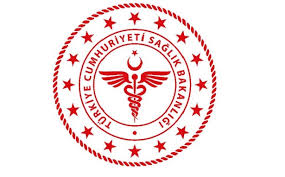 SAVUR PROF. DR. AZİZ SANCAR İLÇE DEVLET HASTANESİSÖZEL ORDER UYGULAMA TALİMATISAVUR PROF. DR. AZİZ SANCAR İLÇE DEVLET HASTANESİSÖZEL ORDER UYGULAMA TALİMATISAVUR PROF. DR. AZİZ SANCAR İLÇE DEVLET HASTANESİSÖZEL ORDER UYGULAMA TALİMATISAVUR PROF. DR. AZİZ SANCAR İLÇE DEVLET HASTANESİSÖZEL ORDER UYGULAMA TALİMATISAVUR PROF. DR. AZİZ SANCAR İLÇE DEVLET HASTANESİSÖZEL ORDER UYGULAMA TALİMATISAVUR PROF. DR. AZİZ SANCAR İLÇE DEVLET HASTANESİSÖZEL ORDER UYGULAMA TALİMATISAVUR PROF. DR. AZİZ SANCAR İLÇE DEVLET HASTANESİSÖZEL ORDER UYGULAMA TALİMATISAVUR PROF. DR. AZİZ SANCAR İLÇE DEVLET HASTANESİSÖZEL ORDER UYGULAMA TALİMATI KODUHB.TL.06YAYIN TARİHİ01.11.2018REVİZYON TARİHİ 01.01.2022REVİZYON NO01SAYFA SAYISI 01HAZIRLAYANKONTROL EDENONAYLAYANKalite Yönetim Direktörüİdari ve Mali İşler Müdür V.BaşhekimTürkan GELENVeysel ŞAŞMAZOğuz ÇELİK